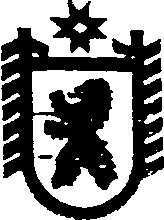 Республика КарелияАДМИНИСТРАЦИЯ СЕГЕЖСКОГО МУНИЦИПАЛЬНОГО РАЙОНАПОСТАНОВЛЕНИЕот  08  ноября  2017  года  № 812     СегежаО  муниципальной программе  «Сохранение и развитие сферы культуры в Сегежском муниципальном районе на 2018-2020 годы»В соответствии со статьей 179 Бюджетного кодекса Российской Федерации, Федеральным законом от 06 октября 2003 г. № 131-ФЗ «Об общих принципах организации местного самоуправления в Российской Федерации», постановлением администрации Сегежского муниципального района от 09 июля 2014 г. № 876 «Об утверждении порядка разработки, утверждения, реализации и оценки эффективности муниципальных программ Сегежского муниципального района» (в редакции постановления от 09.04.2015 г. № 340) администрация Сегежского муниципального района   п о с т а н о в л я е т:	1. Утвердить прилагаемую  муниципальную программу  «Сохранение и развитие сферы культуры в Сегежском муниципальном районе на 2018-2020 годы» (далее – программа).	2. Реализацию муниципальной программы осуществлять в пределах средств, предусмотренных на указанные цели в бюджете Сегежского муниципального района на соответствующие финансовые годы.3. Обнародовать настоящее постановление путем размещения в газете «Доверие» объявления о его принятии с указанием времени и места ознакомления с ним, а также путем размещения официального текста настоящего постановления в  информационно-телекоммуникационной сети «Интернет» на официальном сайте администрации Сегежского муниципального района  http://home.onego.ru/~segadmin.  4. Контроль за реализацией программы возложить на заместителя главы администрации Сегежского муниципального района по социальным вопросам Е.Н.Антонову.       И.о. главы администрацииСегежского муниципального района			                                    Е.Н. Антонова		                 Разослать: в дело, Е.Н.Антоновой, УЭР, ФУ, ЕРЦ, ЦКиД, ЦБС, МЦ.                УТВЕРЖДЕНА постановлением администрации Сегежского  муниципального района  от  08  ноября  2017  №  812Муниципальная программа«Сохранение и развитие сферы культуры в Сегежском муниципальном районе на 2018-2020 годы»Паспорт муниципальной программы «Сохранение и развитие сферы культуры в Сегежском муниципальном районе на 2018-2020 годы» Раздел 1. Характеристика текущего состояния в сфере реализации муниципальной программы «Сохранение и развитие сферы культуры в Сегежском муниципальном районе на 2018-2020 годы» (далее – муниципальной программы) и анализ социальных, финансово-экономических и прочих рисков реализации программыНа территории Сегежского муниципального района функционирует  развитая сеть  учреждений культуры, предоставляющих достаточно широкий спектр досуговых и информационных услуг. Администрации  Сегежского муниципального района подведомственны следующие учреждения:муниципальное бюджетное учреждение (далее - МБУ) «Сегежская централизованная библиотечная система», объединяющая 10 муниципальных  общедоступных  библиотек;МБУ «Сегежский районный Центр культуры и досуга», включающее 4 культурно-досуговых учреждения;МБУ «Музейный Центр г. Сегежи».Кроме этого на территории Сегежского района действуют МБУ «Сегежский Центр кино и молодежи», подведомственный администрации Сегежского городского поселения, и МБУ «Культурно-досуговое объединение Надвоицкого городского поселения»,  подведомственное администрации Надвоицкого городского поселения.Охват населения библиотечным обслуживанием составляет 43 %. Доля   публичных библиотек, входящих в централизованную библиотечную систему, подключенных к сети «Интернет» составляет в настоящее время  30%. Сегодня библиотечная система Сегежского муниципального района остро нуждается в повышении конкурентоспособности и комплексной модернизации общедоступных библиотек.     В условиях развития информационного общества без перевода библиотек на принципиально новые методы работы, организации системы удаленного доступа к базам данных, «оцифровки» библиотечных фондов общественное значение библиотек как центров местного сообщества и свободного доступа к информации будет резко снижаться. Основными направлениями модернизации по-прежнему остаются компьютеризация библиотек, их подключение к сети Интернет, укрепление материально-технической базы библиотек, комплектование библиотечных фондов, развитие системы электронных каталогов,  повышение квалификации библиотечных кадров. Важнейшую миссию сохранения и развития историко-культурного наследия Сегежского муниципального района выполняет  МБУ «Музейный Центр г. Сегежи», чей основной   фонд по состоянию на 1 января 2017 г. насчитывает более  9 тыс. единиц хранения, количество посещений составляет порядка 11 тыс. человек в год. Одной из серьезных проблем учреждения  является  слабое внедрение информационно-коммуникационных технологий, дефицит фондовых площадей, их неудовлетворительное состояние, слабое материально-техническое оснащение.В культурно-досуговых учреждениях Сегежского района осуществляют деятельность более сотни различных клубных формирований, в них постоянно занимаются 1,3  тыс. человек. Большую часть клубных формирований  составляют коллективы самодеятельного художественного творчества различной направленности (хореографические, хоровые, театральные, фольклорные и другие). По состоянию на 1 января 2017 г. 8 коллективов самодеятельного художественного творчества носят звание «народный» или «образцовый».  Ежегодно самодеятельные коллективы и отдельные исполнители принимают участие в республиканских,  всероссийских, межрегиональных и международных фестивалях и конкурсах. Практически все здания, в которых размещены культурно-досуговые учреждения,  нуждаются в ремонте либо реконструкции.  Кроме того требуется повышение значимости муниципальных культурно-досуговых учреждений, обновление ключевых идей дальнейшего развития.В сфере культуры работает около 150 человек.Бюджет Сегежского муниципального района на 2017 год и плановый период 2018 и 2019 годов сформирован с предельным дефицитом на решение жизненно важных вопросов местного значения. В 2017 г. расходные обязательства по решению вопросов местного значения предусмотрены только в размере 70% от реальной минимальной потребности для решения вопросов местного значения. В связи с этим в бюджете Сегежского муниципального района недостаточно финансовых средств для реализации Указа Президента Российской Федерации от 7 мая 2012 года  № 597 «О мероприятиях по реализации государственной социальной политики» в части доведения размера среднемесячной заработной платы работников муниципальных учреждений культуры, подведомственных администрации Сегежского муниципального района (далее – муниципальные учреждения культуры),  до целевого значения среднемесячной заработной платы соответствующей категории работников, установленной Правительством Республики Карелия. Размер среднемесячной заработной платы работников муниципальных учреждений культуры,   за   2016 год  составил 12 801,75 рубля, за 9 месяцев 2017 года -   14253,53 рубля при установленном целевом показателе результативности 16100,60  рублей.  Данный  уровень заработной платы     не позволяет  снижает престиж  профессии работника культуры, является основной причиной оттока квалифицированных кадров из муниципальных учреждений культуры в иные сферы деятельности. Достижение установленных значений целевых показателей повышения заработной платы работников муниципальных учреждений культуры    будет способствовать улучшению кадровой ситуации в отрасли культуры.В сфере культуры Сегежского муниципального района сохраняются и негативные тенденции, без решения которых невозможно дальнейшее динамичное развитие:падение интереса к культурно-историческому наследию и востребованности традиционных услуг сферы культуры, в первую очередь, среди молодежи;хронический дефицит средств на содержание муниципальных объектов социально-культурной деятельности; острые кадровые проблемы, связанные с низким уровнем оплаты труда.Безусловной составляющей повышения конкурентоспособности культуры  является повышение качества культурных благ и услуг, обеспечение их необходимого многообразия. Решение этой задачи  во многом зависит от обеспеченности организаций культуры современным оборудованием и развития информационных технологий в сфере культуры.Требуется переход к качественно новому уровню функционирования отрасли культуры, включая библиотечное, музейное дело, досуговую деятельность, традиционную народную культуру.Реализация такого подхода предполагает:качественное изменение подходов к оказанию услуг и выполнению работ в муниципальных учреждениях культуры, а также к развитию их инфраструктуры, укреплению кадрового потенциала;преодоление значительного отставания муниципальных учреждений культуры в использовании современных информационных технологий, создании электронных продуктов культуры, а также в развитии отраслевой информационной инфраструктуры, в первую очередь обеспечивающей новые возможности использования   музейных и библиотечных фондов;реализацию мер по увеличению объемов внебюджетных  ресурсов, привлекаемых муниципальными учреждениями культуры.К основным факторам, которые могут повлиять на достижение ожидаемых показателей муниципальной программы можно отнести: 1. Финансово-экономические риски - недофинансирование мероприятий муниципальной программы в силу низкого уровня бюджетной обеспеченности. 	Минимизация финансовых рисков предусматривается за счет использования экономически эффективных, менее затратных инновационных  технологий, а также привлечения внебюджетных источников.2. Нормативные риски - непринятие или несвоевременное принятие необходимых нормативных актов, влияющих на мероприятия муниципальной программы. Устранение нормативных рисков связано с качеством планирования реализации муниципальной программы, обеспечением мониторинга ее реализации и оперативного внесения необходимых изменений.3. Социальные риски – неудовлетворенность населения последствиями при достижении целей и задач реализации муниципальной  программы.Минимизация социальных рисков возможна за счет обеспечения широкого привлечения общественности к обсуждению целей, задач и механизмов развития муниципальных учреждений культуры, а также публичного освещения хода и результатов реализации программы.4. Организационные и управленческие риски - недостаточная проработка вопросов, решаемых в рамках муниципальной программы, недостаточная подготовка управленческого потенциала, неполнота системы мониторинга реализации муниципальной программы, отставание от сроков реализации мероприятий.Устранение организационных и управленческих рисков возможно за счет обеспечения постоянного и оперативного мониторинга реализации программы, а также за счет корректировки программы на основе анализа данных мониторинга. Важным средством снижения риска является повышение квалификации и аттестация управленческих кадров муниципальных учреждений культуры.Раздел 2. Основные цели и задачи муниципальной  программы.Прогноз развития сферы культуры и планируемые макроэкономические показатели по итогам реализации муниципальной программыЦель муниципальной программы - создание условий для повышения качества жизни населения Сегежского муниципального района на основе всестороннего освоения культурных ресурсов и более широкого удовлетворения потребностей жителей Сегежского района услугами сферы культуры.Задачи муниципальной программы:1. Расширение доступа граждан к культурным ценностям и информации.2. Поддержка и развитие художественно-творческой деятельности и реализация творческого потенциала жителей Сегежского района.3. Создание благоприятных условий для устойчивого развития сферы культуры, укрепление и развитие ее   потенциала.                                                         Раздел 3. Прогноз конечных результатов муниципальной  программыОсновным результатом реализации муниципальной программы является создание условий для повышения качества жизни населения Сегежского муниципального района на основе всестороннего  освоения культурных ресурсов  и более широкого удовлетворения потребностей жителей Сегежского района услугами муниципальных учреждений  культуры.По итогам реализации государственной программы ожидается достижение следующих конечных результатов:рост уровня удовлетворенности населения качеством услуг, предоставляемых в сфере культуры на 12,2 процента (с 87,8 до 100 процентов); сохранение востребованности населением  услуг муниципальных учреждений культуры на уровне 5,7 посещений  на 1 тыс.чел.Раздел 4. Сроки и контрольные этапы реализации муниципальной программыМуниципальная программа реализуется в 2018 – 2020 годах. Этапы реализации муниципальной программы не выделяются. Раздел 5. Перечень и краткое описание подпрограммВ рамках муниципальной программы не предусмотрено выделение подпрограмм.Раздел 6. Перечень основных мероприятий муниципальной программыИнформация об основных мероприятиях муниципальной программы представлена в таблице 2 Приложения к муниципальной программе «Сохранение и развитие сферы культуры в Сегежском муниципальном районе на 2018-2020 годы».Раздел 7. Перечень и значения целевых индикаторов, показателей результатов и эффективности муниципальной программыПоказателями результативности муниципальной программы являются:1. Доля представленных (во всех формах) зрителю музейных предметов в общем количестве музейных предметов основного фонда МБУ «Музейный Центр г. Сегежи», 9,5 % (рост – 1,09 раза).2. Количество экземпляров библиотечного фонда муниципальных общедоступных библиотек (включая библиотеки, входящие в состав культурно-досуговых учреждений) на 1000 человек населения Сегежского муниципального района (рост в 1,14 раза).3. Доля публичных библиотек, подключенных к сети Интернет, в общем количестве публичных библиотек Сегежского муниципального района (рост – 2 раза).   4. Сохранение числа участников  культурно-досуговых мероприятий.  5. Доля детей, привлекаемых к участию в культурно-досуговых  мероприятиях, в общем числе детей (рост – 1,14).6. Динамика соотношения средней заработной платы работников муниципальных учреждений культуры, повышение оплаты труда которых предусмотрено Указом Президента Российской Федерации от 7 мая 2012 года № 597 «О мероприятиях по реализации государственной социальной политики», и средней заработной платы в Республике Карелия до уровня 100 %.7. Численность работников муниципальных учреждений культуры, прошедших профессиональную переподготовку или повышение квалификации (рост – 1,33 раза).Сведения  о показателях (индикаторах) муниципальной программы   и их значениях   приведены в таблице 1 Приложения к муниципальной программе «Сохранение и развитие сферы культуры в Сегежском муниципальном районе на 2018-2020 годы».Раздел 8. Финансовое обеспечение муниципальной программы за счет средств бюджета Сегежского муниципального районаОбъем бюджетных ассигнований за счет средств бюджета Сегежского муниципального района на реализацию муниципальной  программы составляет 95 706,1 тыс. рублей, в том числе по годам:в 2018 году –    31 404,3 тыс. руб.;в 2019 году –     31 930,2 тыс. руб.;в 2020 году –     32 371,6 тыс. руб.Финансирование мероприятий муниципальной программы в очередном финансовом году будет осуществляться с учетом результатов мониторинга и оценки эффективности реализации муниципальной программы в отчетном периоде.Информация о финансовом обеспечении и прогнозная оценка расходов бюджета Сегежского муниципального района   приведена  в таблицах 3 и 4  Приложений к муниципальной программе   «Сохранение и развитие сферы культуры в Сегежском муниципальном районе на 2018-2020 годы».Раздел 9. Управление муниципальной программой и контроль за ходом ее реализацииТекущее управление и контроль за реализацией  муниципальной программы, ее мониторинг осуществляет заместитель главы администрации Сегежского муниципального района  по социальным вопросам. Методика оценки результативности муниципальной программы заключается в ежегодном сопоставлении запланированных значений целевых индикаторов и показателей с их фактическими значениями. Оценка эффективности реализации муниципальной программы проводится в целом для обеспечения информацией о ходе и промежуточных результатах ее реализации ответственным исполнителем ежегодно, а также по итогам завершения реализации муниципальной программы.Степень достижения целевого значения по i-ому индикатору (показателю) муниципальной  программы   определяется по следующей формуле:где:E1i – степень достижения целевого значения по i-ому индикатору (показателю) муниципальной программы,ЗФi – фактическое значение i-ого индикатора (показателя) муниципальной программы, ЗПi – плановое значение i-ого индикатора (показателя) муниципальной программы, предусмотренное в таблице 1 Приложения к муниципальной программе   «Сохранение и развитие сферы культуры в Сегежском муниципальном районе на 2018-2020 годы».План реализации муниципальной программы приведен в таблице 5 Приложения к муниципальной программе   «Сохранение и развитие сферы культуры в Сегежском муниципальном районе на 2018-2020 годы».В ходе исполнения муниципальной программы будет осуществляться корректировка параметров и ежегодных планов ее реализации в рамках бюджетного процесса, с учетом тенденций демографического и социально-экономического развития Республики Карелия  и Сегежского муниципального района.Приложение    к муниципальной программе «Сохранение и развитие сферы культуры в Сегежском муниципальном районе на 2018-2020 годы», утвержденной постановлением администрации Сегежского муниципального района от  08  ноября  2017  №  812  Таблица 1Сведения о показателях (индикаторах) муниципальной программы «Сохранение и развитие сферы культуры в Сегежском муниципальном районе на 2018-2020 годы»  и их значенияхПриложение  к муниципальной программе «Сохранение и развитие сферы культуры в Сегежском муниципальном районе на 2018-2020 годы», утвержденной постановлением администрации Сегежского муниципального района от  08  ноября  2017  №  812  Таблица 2Информация об основных мероприятиях (мероприятиях) муниципальной программы «Сохранение и развитие сферы культуры в Сегежском муниципальном районе на 2018-2020 годы»   Приложение    к муниципальной программе «Сохранение и развитие сферы культуры в Сегежском муниципальном районе на 2018-2020 годы», утвержденной постановлением администрации Сегежского муниципального района от  08  ноября  2017  №  812  Таблица 3Финансовое обеспечение реализации муниципальной программы «Сохранение и развитие сферы культуры в Сегежском муниципальном районе на 2018-2020 годы», за счет средств бюджета Сегежского муниципального района  (тыс. руб.)Приложение  к муниципальной программе «Сохранение и развитие сферы культуры в Сегежском муниципальном районе на 2018-2020 годы», утвержденной постановлением администрации Сегежского муниципального района от  08  ноября  2017  №  812    Таблица 4Финансовое обеспечение и прогнозная (справочная) оценка расходов бюджетов поселений, средств юридических лиц и других источников на реализацию муниципальной программы  «Сохранение и развитие сферы культуры в Сегежском муниципальном районе на 2018-2020 годы»                                                                                                                                                                                                              (тыс. руб.) Приложение   к муниципальной программе «Сохранение и развитие сферы культуры в Сегежском муниципальном районе на 2018-2020 годы», утвержденной постановлением администрации Сегежского муниципального района от  08  ноября  2017  №  812    Таблица 5План реализации муниципальной программы   «Сохранение и развитие сферы культуры в Сегежском муниципальном районе на 2018-2020 годы» на 2018 год и плановый период                                                                                                       ________________________Ответственный исполнитель муниципальной программы                                   Заместитель главы администрации Сегежского муниципального района по социальным вопросамСоисполнители  муниципальной программы                                               Муниципальное бюджетное учреждение «Сегежский районный Центр культуры и досуга»; муниципальное бюджетное учреждение «Сегежская централизованная библиотечная система»; муниципальное бюджетное учреждение «Музейный Центр г. Сегежи»Подпрограммы муниципальной программыНе выделяютсяЦель муниципальной программыСоздание условий для повышения качества жизни населения Сегежского муниципального района на основе всестороннего  освоения культурных ресурсов  и более широкого удовлетворения потребностей жителей Сегежского района услугами сферы культурыЗадачи муниципальной программы                                                      1.Расширение доступа граждан к культурным ценностям и информации.2. Поддержка и развитие художественно-творческой деятельности и реализация творческого потенциала жителей Сегежского района.3. Создание благоприятных условий для устойчивого развития сферы культуры, укрепление и развитие ее   потенциала.   Конечные результаты муниципальной программы1.Рост уровня удовлетворенности потребителей услуг, предоставляемых муниципальными учреждениями культуры, на 12,2  процента.2.Сохранение востребованности населением услуг муниципальных учреждений культуры на уровне 5,7 посещений на 1 тыс.чел.Целевые индикаторы муниципальной  программы1.Доля представленных (во всех формах) зрителю музейных предметов в общем количестве музейных предметов основного фонда.2.Количество экземпляров библиотечного фонда муниципальных общедоступных библиотек (включая библиотеки, входящие в состав культурно-досуговых учреждений) на 1000 человек населения Сегежского муниципального района.3. Доля муниципальных публичных библиотек, подключенных к сети Интернет, в общем количестве публичных библиотек Сегежского муниципального района.   4.Сохранение  числа участников культурно-досуговых мероприятий.  5. Доля детей, привлекаемых к участию в культурно-досуговых  мероприятиях, в общем числе детей.6. Динамика соотношения средней заработной платы работников муниципальных учреждений культуры, повышение оплаты труда которых предусмотрено Указом Президента Российской Федерации от 7 мая 2012 года № 597 «О мероприятиях по реализации государственной социальной политики», и средней заработной платы в Республике Карелия.7.Численность работников муниципальных учреждений культуры, прошедших профессиональную переподготовку или повышение квалификации.Сроки и контрольные этапы реализации муниципальной программы2018- 2020 годы. Этапы не выделяютсяФинансовое обеспечение муниципальной программы с указанием источников                                Объем бюджетных ассигнований за счет средств бюджета Сегежского муниципального района на реализацию муниципальной  программы составляет 95 706,1 тыс. рублей, в том числе по годам:в 2018 году –    31 404,3тыс. руб.;в 2019 году –     31 930,2тыс. руб.;в 2020 году –     32 371,6тыс. руб.Е1i =ЗФix 100Е1i =ЗПix 100,Наименование цели (задачи)Показатель (индикатор) (наименование)Ед. измеренияЗначения показателейЗначения показателейЗначения показателейЗначения показателейЗначения показателейОтношение значения показателя последнего года реализации программы к отчетномуНаименование цели (задачи)Показатель (индикатор) (наименование)Ед. измерения2016 г.2017 г.2018 г.2019 г. 2020 г.Отношение значения показателя последнего года реализации программы к отчетному12345678910Муниципальная программа «Сохранение и развитие сферы культуры в Сегежском муниципальном районе на 2015-2017 годы»Муниципальная программа «Сохранение и развитие сферы культуры в Сегежском муниципальном районе на 2015-2017 годы»Муниципальная программа «Сохранение и развитие сферы культуры в Сегежском муниципальном районе на 2015-2017 годы»Муниципальная программа «Сохранение и развитие сферы культуры в Сегежском муниципальном районе на 2015-2017 годы»Муниципальная программа «Сохранение и развитие сферы культуры в Сегежском муниципальном районе на 2015-2017 годы»Муниципальная программа «Сохранение и развитие сферы культуры в Сегежском муниципальном районе на 2015-2017 годы»Муниципальная программа «Сохранение и развитие сферы культуры в Сегежском муниципальном районе на 2015-2017 годы»Муниципальная программа «Сохранение и развитие сферы культуры в Сегежском муниципальном районе на 2015-2017 годы»Муниципальная программа «Сохранение и развитие сферы культуры в Сегежском муниципальном районе на 2015-2017 годы»Муниципальная программа «Сохранение и развитие сферы культуры в Сегежском муниципальном районе на 2015-2017 годы»1. Задача 1. Расширение доступа граждан к культурным ценностям и информацииПоказатель 1.Доля представленных (во всех формах) зрителю музейных предметов в общем количестве музейных предметов основного фонда МБУ «Музейный Центр г. Сегежи»%8,79,09,09,59,51,09Показатель 2.Количество экземпляров библиотечного фонда муниципальных общедоступных библиотек (включая библиотеки, входящие в состав культурно-досуговых учреждений) на 1000 человек населения Сегежского муниципального района% от норматива 250 книг4851,453,7 54,0 54,51,14Показатель 3.Доля муниципальных публичных библиотек, подключенных к сети Интернет, в общем количестве публичных библиотек Сегежского муниципального района   %30405050602,02.Задача 2. Поддержка и развитие художественно-творческой деятельности и реализация творческого потенциала жителей Сегежского районаПоказатель 4.Сохранение числа участников  культурно-досуговых мероприятий %0,50,50,50,50,51Показатель 5.Доля детей, привлекаемых к участию в культурно-досуговых мероприятиях, в общем числе детей%777,57,581,143. Задача 3. Создание благоприятных условий для устойчивого развития сферы культуры, укрепление и развитие ее   потенциалаПоказатель 6.Динамика соотношения средней заработной платы работников муниципальных учреждений культуры, повышение оплаты труда которых предусмотрено Указом Президента Российской Федерации от 7 мая 2012 года № 597 «О мероприятиях по реализации государственной социальной политики», и средней заработной платы в Республике Карелия%52,571,2  80,890,4 100,01,9Показатель 7.Численность работников муниципальных учреждений культуры, прошедших профессиональную переподготовку или повышение квалификации%12131415161,33№ п/пНомер и наименование основного мероприятия и мероприятияОтветствен-ный исполнительСрок Срок Ожидаемый непосредственный результат (краткое описание и его значение)
Последствия нереализации  программы, основного мероприятияПоследствия нереализации  программы, основного мероприятияПоследствия нереализации  программы, основного мероприятияСвязь с показателями результатов муниципальной программы (подпрограммы) – № показателя № п/пНомер и наименование основного мероприятия и мероприятияОтветствен-ный исполнительначала реали-зацииоконча-ния реализацииОжидаемый непосредственный результат (краткое описание и его значение)
Последствия нереализации  программы, основного мероприятияПоследствия нереализации  программы, основного мероприятияПоследствия нереализации  программы, основного мероприятияСвязь с показателями результатов муниципальной программы (подпрограммы) – № показателя 1234567778Муниципальная программа «Сохранение и развитие сферы культуры в Сегежском муниципальном районе на 2015-2017 годы»Муниципальная программа «Сохранение и развитие сферы культуры в Сегежском муниципальном районе на 2015-2017 годы»Муниципальная программа «Сохранение и развитие сферы культуры в Сегежском муниципальном районе на 2015-2017 годы»Муниципальная программа «Сохранение и развитие сферы культуры в Сегежском муниципальном районе на 2015-2017 годы»Муниципальная программа «Сохранение и развитие сферы культуры в Сегежском муниципальном районе на 2015-2017 годы»Муниципальная программа «Сохранение и развитие сферы культуры в Сегежском муниципальном районе на 2015-2017 годы»Муниципальная программа «Сохранение и развитие сферы культуры в Сегежском муниципальном районе на 2015-2017 годы»Муниципальная программа «Сохранение и развитие сферы культуры в Сегежском муниципальном районе на 2015-2017 годы»Муниципальная программа «Сохранение и развитие сферы культуры в Сегежском муниципальном районе на 2015-2017 годы»Муниципальная программа «Сохранение и развитие сферы культуры в Сегежском муниципальном районе на 2015-2017 годы»1.Цель: создание условий для повышения качества жизни населения Сегежского муниципального района на основе всестороннего  освоения культурных ресурсов  и более широкого удовлетворения потребностей жителей Сегежского района услугами сферы культурыЦель: создание условий для повышения качества жизни населения Сегежского муниципального района на основе всестороннего  освоения культурных ресурсов  и более широкого удовлетворения потребностей жителей Сегежского района услугами сферы культурыЦель: создание условий для повышения качества жизни населения Сегежского муниципального района на основе всестороннего  освоения культурных ресурсов  и более широкого удовлетворения потребностей жителей Сегежского района услугами сферы культурыЦель: создание условий для повышения качества жизни населения Сегежского муниципального района на основе всестороннего  освоения культурных ресурсов  и более широкого удовлетворения потребностей жителей Сегежского района услугами сферы культурыЦель: создание условий для повышения качества жизни населения Сегежского муниципального района на основе всестороннего  освоения культурных ресурсов  и более широкого удовлетворения потребностей жителей Сегежского района услугами сферы культурыЦель: создание условий для повышения качества жизни населения Сегежского муниципального района на основе всестороннего  освоения культурных ресурсов  и более широкого удовлетворения потребностей жителей Сегежского района услугами сферы культурыЦель: создание условий для повышения качества жизни населения Сегежского муниципального района на основе всестороннего  освоения культурных ресурсов  и более широкого удовлетворения потребностей жителей Сегежского района услугами сферы культурыЦель: создание условий для повышения качества жизни населения Сегежского муниципального района на основе всестороннего  освоения культурных ресурсов  и более широкого удовлетворения потребностей жителей Сегежского района услугами сферы культурыЦель: создание условий для повышения качества жизни населения Сегежского муниципального района на основе всестороннего  освоения культурных ресурсов  и более широкого удовлетворения потребностей жителей Сегежского района услугами сферы культуры2.Задача 1.  Расширение доступа граждан к культурным ценностям и информации3.Мероприятие 1.1.Развитие музейного дела     МБУ «Музейный Центр г. Сегежи»2018 г.2020 г. Увеличение доли представленных (во всех формах) зрителю музейных предметов в общем количестве музейных предметов основного фонда Снижение интереса населения к посещению    МБУ «Музейный Центр г. Сегежи» Снижение интереса населения к посещению    МБУ «Музейный Центр г. Сегежи» Снижение интереса населения к посещению    МБУ «Музейный Центр г. Сегежи»Показатель 1 4.Мероприятие 1.2.  Комплектование библиотечных фондов муниципальных общедоступных библиотек и подписка на периодические издания МБУ «Сегежская ЦБС»2018 г.2020 г.Рост в 1,14  раза к 2020 г. количества экземпляров библиотечного фонда муниципальных общедоступных библиотек (включая библиотеки, входящие в состав культурно-досуговых учреждений) на 1000 человек населения Сегежского муниципального района Ухудшение реализации прав человека, общественных объединений, народов и этнических общностей на свободный доступ к информации, свободное духовное развитие, приобщение к ценностям национальной и мировой культуры, а также на культурную, научную и образовательную деятельностьУхудшение реализации прав человека, общественных объединений, народов и этнических общностей на свободный доступ к информации, свободное духовное развитие, приобщение к ценностям национальной и мировой культуры, а также на культурную, научную и образовательную деятельностьУхудшение реализации прав человека, общественных объединений, народов и этнических общностей на свободный доступ к информации, свободное духовное развитие, приобщение к ценностям национальной и мировой культуры, а также на культурную, научную и образовательную деятельностьПоказатель 25.Мероприятие 1.3.  Подключение муниципальных библиотек к сети ИнтернетМБУ «Сегежская ЦБС»2018 г.2020 г. Увеличение доли муниципальных публичных библиотек, подключенных к Интернет, до 60 %Снижение уровня доступности для широкого круга граждан, проживающих на территории Сегеж-ского района,  к правовой и иной социально-значимой информации, государственных (муниципальных) услуг, предоставляемых в электронном видеСнижение уровня доступности для широкого круга граждан, проживающих на территории Сегеж-ского района,  к правовой и иной социально-значимой информации, государственных (муниципальных) услуг, предоставляемых в электронном видеСнижение уровня доступности для широкого круга граждан, проживающих на территории Сегеж-ского района,  к правовой и иной социально-значимой информации, государственных (муниципальных) услуг, предоставляемых в электронном видеПоказатель 36.Задача 2. Поддержка и развитие художественно-творческой деятельности и реализация творческого потенциала жителей Сегежского районаЗадача 2. Поддержка и развитие художественно-творческой деятельности и реализация творческого потенциала жителей Сегежского районаЗадача 2. Поддержка и развитие художественно-творческой деятельности и реализация творческого потенциала жителей Сегежского районаЗадача 2. Поддержка и развитие художественно-творческой деятельности и реализация творческого потенциала жителей Сегежского районаЗадача 2. Поддержка и развитие художественно-творческой деятельности и реализация творческого потенциала жителей Сегежского районаЗадача 2. Поддержка и развитие художественно-творческой деятельности и реализация творческого потенциала жителей Сегежского районаЗадача 2. Поддержка и развитие художественно-творческой деятельности и реализация творческого потенциала жителей Сегежского районаЗадача 2. Поддержка и развитие художественно-творческой деятельности и реализация творческого потенциала жителей Сегежского районаЗадача 2. Поддержка и развитие художественно-творческой деятельности и реализация творческого потенциала жителей Сегежского района7.  Мероприятие 2.1.
Развитие культурно-досугового обслуживания населенияМБУ «Сегежский районный Центр культуры и досуга»2018 г.2020 г.Сохранение числа участников  культурно-досуговых мероприятий  МБУ «Сегежский районный Центр культуры и досуга» Сохранение числа участников  культурно-досуговых мероприятий  МБУ «Сегежский районный Центр культуры и досуга» Снижение качества оказываемых услуг населению, сокращение сети культурно-досуговых учрежденийСнижение качества оказываемых услуг населению, сокращение сети культурно-досуговых учрежденийПоказатель 48. Рост доли детей, привлекаемых к участию в культурно-досуговых  мероприятиях, в общем числе детейРост доли детей, привлекаемых к участию в культурно-досуговых  мероприятиях, в общем числе детейСнижение качества оказываемых услуг населению, сокращение сети культурно-досуговых учрежденийСнижение качества оказываемых услуг населению, сокращение сети культурно-досуговых учрежденийПоказатель 59.Задача 3. Создание благоприятных условий для устойчивого развития сферы культуры, укрепление и развитие ее   потенциалаЗадача 3. Создание благоприятных условий для устойчивого развития сферы культуры, укрепление и развитие ее   потенциалаЗадача 3. Создание благоприятных условий для устойчивого развития сферы культуры, укрепление и развитие ее   потенциалаЗадача 3. Создание благоприятных условий для устойчивого развития сферы культуры, укрепление и развитие ее   потенциалаЗадача 3. Создание благоприятных условий для устойчивого развития сферы культуры, укрепление и развитие ее   потенциалаЗадача 3. Создание благоприятных условий для устойчивого развития сферы культуры, укрепление и развитие ее   потенциалаЗадача 3. Создание благоприятных условий для устойчивого развития сферы культуры, укрепление и развитие ее   потенциалаЗадача 3. Создание благоприятных условий для устойчивого развития сферы культуры, укрепление и развитие ее   потенциалаЗадача 3. Создание благоприятных условий для устойчивого развития сферы культуры, укрепление и развитие ее   потенциала10.Мероприятие 3.1. Доведение оплаты труда работников учреждений культуры до уровня не ниже средней заработной  платы в Республике Карелия МБУ «Музейный Центр г. Сегежи», «Сегежская ЦБС», «Сегежский районный Центр культуры и досуга»2018 г.2020 г.Улучшение  качества предоставления услуг в сфере культуры, в том числе, с помощью финансового стимулирования за хорошие результаты работы Улучшение  качества предоставления услуг в сфере культуры, в том числе, с помощью финансового стимулирования за хорошие результаты работы Улучшение  качества предоставления услуг в сфере культуры, в том числе, с помощью финансового стимулирования за хорошие результаты работы Отсутствие увязки  заработной платы работников учреждений культуры  с результатами трудаПоказатель 611.Мероприятие 3.2. Организация систематического  повышения квалификации специалистов, работающих в сфере культурыМБУ «Музейный Центр г. Сегежи», «Сегежская ЦБС», «Сегежский районный Центр культуры и досуга»2018 г.2020 г.Рост в 1,33 раза  количества специалистов, повысивших профессиональную компетенции.Рост в 1,33 раза  количества специалистов, повысивших профессиональную компетенции.Рост в 1,33 раза  количества специалистов, повысивших профессиональную компетенции.Снижение уровня профессиональной компетенции   специалистов учреждений культурыПоказатель 7СтатусНаименование муниципальной программы, подпрограммы муниципальной программы, основных мероприятий и мероприятийОтветственный  
исполнитель,  
соисполнители  
Код бюджетной 
классификации Код бюджетной 
классификации Код бюджетной 
классификации Код бюджетной 
классификации Расходы (тыс. руб.), годыРасходы (тыс. руб.), годыРасходы (тыс. руб.), годыСтатусНаименование муниципальной программы, подпрограммы муниципальной программы, основных мероприятий и мероприятийОтветственный  
исполнитель,  
соисполнители  
ГРБСРз
ПрЦСРВР2018 план 2019 план 2020 план123456791011Муниципальная
программа      «Сохранение и развитие сферы культуры в Сегежском муниципальном районе на 2018-2020 годы»всего            030080127000000000031404,331930,232371,6Ответственный исполнитель  муниципальной программы: заместитель главы администрации Сегежского муниципального района по социальным вопросам  ХХХХХХХСоисполнители: Соисполнители: Соисполнители: ХХХХХХХМБУ «Сегежский районный Центр культуры и досуга»МБУ «Сегежский районный Центр культуры и досуга»МБУ «Сегежский районный Центр культуры и досуга»030080127002740961114297,614476,214662,5МБУ «Сегежская централизованная библиотечная система»МБУ «Сегежская централизованная библиотечная система»МБУ «Сегежская централизованная библиотечная система»030080127001742961114798,215127,215329,1МБУ «Музейный Центр г.Сегежи»МБУ «Музейный Центр г.Сегежи»МБУ «Музейный Центр г.Сегежи»03008012700174196112308,52326,82380,1Задача 1. Расширение доступа граждан к культурным ценностям и информации03008012700000006115892,56253,86489,6Мероприятие 1.1.Развитие музейного дела    Ответственный  испол-нитель: МБУ «Музей-ный Центр г. Сегежи»0300801270017419611649,4681,7715,6Основное Мероприятие 1.2.Развитие библиотечного делаМБУ «Сегежская ЦБС»03008012700174296115235,75494,35765,8Мероприятие 1.2.1. Подключение муниципальных библиотек к сети ИнтернетМБУ «Сегежская ЦБС»0300801270017429611070,00Мероприятие 1.2.2. Комплектование библиотечных фондов муниципальных общедоступных библиотек и подписка на периодические изданияМБУ «Сегежская ЦБС»03008012700174296117,47,88,2Задача 2. Поддержка и развитие художественно-творческой деятельности и реализация творческого потенциала жителей Сегежского района03008012700000006113637,83816,44002,7 Мероприятие 2.1.
Развитие культурно-досугового обслуживания населенияМБУ «Сегежский районный Центр культуры и досуга»03008012700274096113637,83816,44002,7Задача 3. Создание благоприятных условий для устойчивого развития сферы культуры, укрепление и развитие ее   потенциала030080127000000000021874,021860,021879,4Мероприятие 3.1. Организация систематического  повышения квалификации специалистов, работающих в сфере культурыМБУ «Музейный Центр г. Сегежи», «Сегежская ЦБС», «Сегежский районный Центр культуры и досуга»0300801270000000000117,4103,4122,8Мероприятие 3.2. Доведение оплаты труда работников учреждений культуры до уровня предусмотренного Указом Президента Российской Федерации от 7 мая 2012 года № 597 «О мероприятиях по реализации государственной социальной политики», в соответствии динамикой соотношения средней заработной платы работников муниципальных учреждений культуры и средней заработной платы в Республике Карелия Заместитель главы администрации Сегежского муниципального района по социальным вопросам   030080127000000000021756,621756,621756,6Соисполнители: Соисполнители: Соисполнители: ХХХХМБУ «Сегежский районный Центр культуры и досуга»МБУ «Сегежский районный Центр культуры и досуга»МБУ «Сегежский районный Центр культуры и досуга»030080127002740961110604,810604,810604,8МБУ «Сегежская централизованная библиотечная система»МБУ «Сегежская централизованная библиотечная система»МБУ «Сегежская централизованная библиотечная система»03008012700174296119543,19543,19543,1МБУ «Музейный Центр г.Сегежи»МБУ «Музейный Центр г.Сегежи»МБУ «Музейный Центр г.Сегежи»03008012700174196111608,71608,71608,7СтатусНаименование муниципальной программы, подпрограммы   муниципальной программы, основного мероприятия, мероприятияИсточники финансового обеспеченияИсточники финансового обеспеченияОценка расходов    
(тыс. руб.), годыОценка расходов    
(тыс. руб.), годыОценка расходов    
(тыс. руб.), годыОценка расходов    
(тыс. руб.), годыСтатусНаименование муниципальной программы, подпрограммы   муниципальной программы, основного мероприятия, мероприятияИсточники финансового обеспеченияИсточники финансового обеспечения2018 год2019 год2020 год...12334567Муниципальная   
программа  «Сохранение и развитие сферы культуры в Сегежском муниципальном районе на 2018-2020 годы»Всего                       Всего                       31404,331930,232371,6Муниципальная   
программа  «Сохранение и развитие сферы культуры в Сегежском муниципальном районе на 2018-2020 годы»бюджет Сегежского муниципального района средства бюджета муниципального образования   30046,6 30572,5 31013,9 Муниципальная   
программа  «Сохранение и развитие сферы культуры в Сегежском муниципальном районе на 2018-2020 годы»бюджет Сегежского муниципального района средства, поступающие в бюджет Сегежского муниципального района  из бюджета Республики КарелияМуниципальная   
программа  «Сохранение и развитие сферы культуры в Сегежском муниципальном районе на 2018-2020 годы»бюджет Сегежского муниципального района средства, поступающие в бюджет  Сегежского муниципального района из федерального бюджета000Муниципальная   
программа  «Сохранение и развитие сферы культуры в Сегежском муниципальном районе на 2018-2020 годы»бюджет Сегежского муниципального района средства, поступающие в бюджет  Сегежского муниципального района из бюджетов поселений 1357,71357,71357,7Муниципальная   
программа  «Сохранение и развитие сферы культуры в Сегежском муниципальном районе на 2018-2020 годы»бюджеты   муниципальных образований (поселений)бюджеты   муниципальных образований (поселений)000Муниципальная   
программа  «Сохранение и развитие сферы культуры в Сегежском муниципальном районе на 2018-2020 годы»другие источники (юридические лица и др.)  другие источники (юридические лица и др.)  000Наименование    муниципальной программы,    основного    мероприятия и   мероприятий  Ответственный исполнитель (ГРБС, ФИО, должность)СрокСрокНаименование и значение показателя непосредственного результатаНаименование и значение показателя непосредственного результатаНаименование и значение показателя непосредственного результатаНаименование и значение показателя непосредственного результатаНаименование и значение показателя непосредственного результатаНаименование и значение показателя непосредственного результатаКод бюджетной классификацииКод бюджетной классификацииКод бюджетной классификацииРасходы (тыс.руб.)Расходы (тыс.руб.)Расходы (тыс.руб.)Наименование    муниципальной программы,    основного    мероприятия и   мероприятий  Ответственный исполнитель (ГРБС, ФИО, должность)Начало   реализацииокончания реализациинаименованиеЗначениеЗначениеЗначениеЗначениеЗначениеКод бюджетной классификацииКод бюджетной классификацииКод бюджетной классификацииРасходы (тыс.руб.)Расходы (тыс.руб.)Расходы (тыс.руб.)Наименование    муниципальной программы,    основного    мероприятия и   мероприятий  Ответственный исполнитель (ГРБС, ФИО, должность)Начало   реализацииокончания реализациинаименованиеЕдиница измеренияГод, предшествующий очередному финансовому году 2016г.Очередной финансовый год 2018 г.Первый год планового периода 2019 г.Второй год планового периода 2020 г.раздел, подразделцелевая статьявид расходовОчередной финансовый год 2018 г.Первый год планового периода 2019 г.Второй год планового периода 2020 г.12345678910  11  12  1314  1516Муниципальная
программа    «Сохранение и развитие сферы культуры в Сегежском муниципальном районе на 2018-2020 годы»  Заместитель главы администрации Сегежского муниципального района по социальным вопросам  Е.Н.Антонова20182020 Мероприятие:Развитие музейного дела    Заместитель главы администрации Сегежского муниципального района по социальным вопросам  Е.Н.Антонова20182018Доля представленных (во всех формах) зрителю музейных предметов в общем количестве музейных предметов основного фонда%9,09,09,59,50801270017419 611 649,4 681,7 715,6 Мероприятие:Комплектование библиотечных фондов муниципальных общедоступных библиотек и подписка на периодические изданияЗаместитель главы администрации Сегежского муниципального района по социальным вопросам  Е.Н.Антонова20182018Количество экземпляров библиотечного фонда муниципальных общедоступных библиотек (включая библиотеки, входящие в состав культурно-досуговых учреждений) на 1000 человек населения Сегежского муниципального района% от норма-тива 250 книг51,453,7 54,0 54,508012700174296117,47,88,2Мероприятие:Подключение муниципальных библиотек к сети Интернет20182018Доля муниципальных публичных библиотек, подключенных к сети Интернет, в общем количестве публичных библиотек Сегежского муниципального района    % 405050600801 270017429 611 0 70,0 0 Мероприятие: Развитие культурно-досугового обслуживания населения20182018Сохранение  числа участников культурно-досуговых мероприятий %0,50,50,50,508012700274096113637,83816,44002,7Мероприятие: Развитие культурно-досугового обслуживания населения20182018Доля детей, привлекаемых к участию в культурно-досуговых  мероприятиях, в общем числе детей%77,57,5808012700274096113637,83816,44002,7Мероприятие: Доведение оплаты труда работников учреждений культуры до уровня не ниже средней заработной  платы в Республике Карелия20182018Динамика соотношения средней заработной платы работников муниципальных учреждений культуры, повышение оплаты труда которых предусмотрено Указом Президента Российской Федерации от 7 мая 2012 года № 597 «О мероприятиях по реализации государственной социальной политики», и средней заработной платы в Республике Карелия % 71,2  80,890,4 100,00801270000000 00021756,6 21756,6 21756,6 Мероприятие:  Организация систематического  повышения квалификации специалистов, работающих в сфере культуры20182018%131415160801270000000000117,4103,4122,8